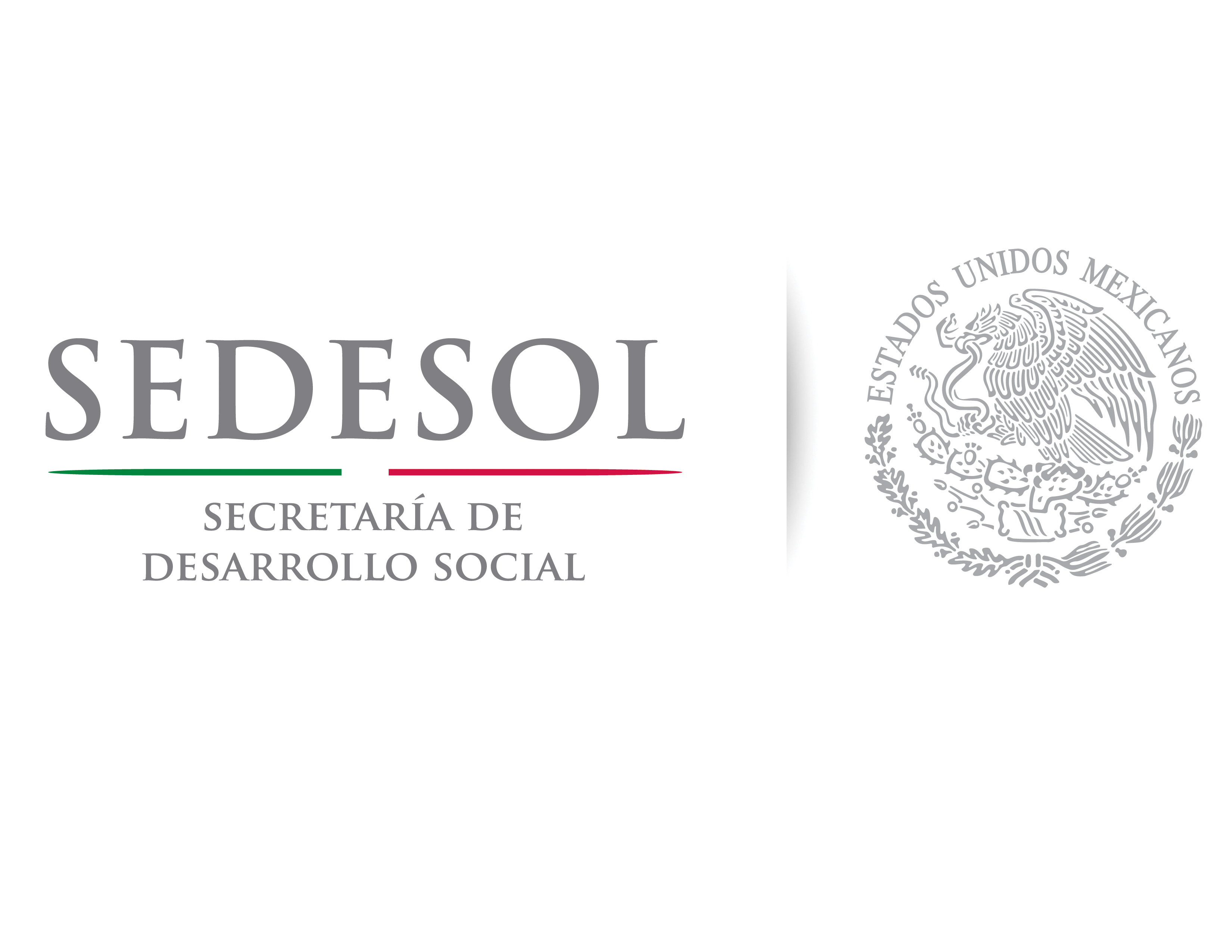 INSTRUCTIVO DE LLENADOMUNICIPIO:EJERCICIO FISCAL:  CAPACITACIÓN CAPACITACIÓN CAPACITACIÓN CAPACITACIÓN CAPACITACIÓN CAPACITACIÓN No. (1)Nombre del Servidor Público (2 )Área de Adscripción (3)Nombre del Curso (4)Periodo (5)Costo ($) (6)TOTAL:(7) $TOTAL:(7) $OBSERVACIONES: (8)OBSERVACIONES: (8)OBSERVACIONES: (8)OBSERVACIONES: (8)OBSERVACIONES: (8)OBSERVACIONES: (8)C. PRESIDENTE MUNICIPALNOMBRE, FIRMA Y SELLO (9)C. PRESIDENTE MUNICIPALNOMBRE, FIRMA Y SELLO (9)C. PRESIDENTE MUNICIPALNOMBRE, FIRMA Y SELLO (9)C. TESORERO MUNICIPALNOMBRE, FIRMA Y SELLO (10)C. TESORERO MUNICIPALNOMBRE, FIRMA Y SELLO (10)PROGRAMA DE DESARROLLO INSTITUCIONAL MUNICIPALPROGRAMA DE DESARROLLO INSTITUCIONAL MUNICIPALAnexo 4Anexo 41.   NO.Llevar un consecutivo de los servidores públicos.2.   NOMBRE DEL SERVIDOR PÚBLICOAnotar el nombre del(los) Servidor(es) Público(s) que tomarán la capacitación y/o profesionalización 3.   ÁREA DE ADSCRIPCIÓNAnotar el nombre del Área en el que están adscritos los servidores públicos.4.   NOMBRE DEL CURSOAnotar el nombre del curso, taller, diplomado, especialidad, certificación, etc., que tomarán los servidores públicos.5.   PERIODOAnotar el tiempo que tomará la capacitación y/o profesionalización.6.   COSTO ($)Describir el monto del costo de la capacitación y/o profesionalización.7.   TOTAL Realizar la suma de los montos.8.   OBSERVACIONES:Anotar cualquier aspecto relevante que afecte o facilite la atención.9.   C. PRESIDENTE   MUNICIPALNombre y firma del Presidente Municipal Constitucional.10. C. TESORERO MUNICIPALNombre y firma del Tesorero Municipal.